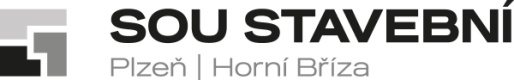 _Potvrzeno dne 12. 2. 2019ATOS Plzeň s.r.o.Hřbitovní 35, PlzeňStřední odborné učiliště stavební, Plzeň, Borská 55Střední odborné učiliště stavební, Plzeň, Borská 55Střední odborné učiliště stavební, Plzeň, Borská 55Borská 2718/55, Jižní Předměstí, 301 00 PlzeňBorská 2718/55, Jižní Předměstí, 301 00 PlzeňBorská 2718/55, Jižní Předměstí, 301 00 Plzeňtel.: 373 730 030, fax: 377 422 724tel.: 373 730 030, fax: 377 422 724ATOS Plzeňe-mail: sou@souplzen.cze-mail: sou@souplzen.czhttp://www.souplzen.czhttp://www.souplzen.czHřbitovní 35312 00 PlzeňVÁŠ DOPIS ZN.:ZE DNE:NAŠE ZN.:VYŘIZUJE:Šárka HalodováŠárka HalodováTEL.:373 730 031373 730 031FAX:377 422 724377 422 724E-MAIL:sou@souplzen.czsou@souplzen.czDATUM:08.02.201908.02.2019OBJEDNÁVKA č. 2/2019Na základě výběrového řízení u vás objednáváme ochranné pracovní oděvy a obuv dle přiloženého seznamu.S pozdravemStřední odborné učiliště stavební,Plzeň, Borská 55PřílohaSeznam zboží (1 list)